Colegiul Tehnic T.F.,,Anghel Saligny”-Simeria , structura: Şcoala Generală ,,Sigismund Toduţă”                                Operaţii cu numere reale – partea I                                                       Profesor, Cosma Teodora1.Adunarea numerelor reale 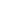 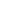 Def. S este suma numerelor a şi b.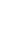 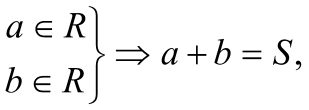 *a şi b se numesc termenii sumei S;Proprietăţile adunării :  Dacă a,b,cR, atunci adunarea 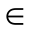 are proprietăţile:asociativă: (a + b) + c = a + ( b + c);comutativă: a + b = b + a;E)  0R este elementul neutru: 0 + a = a + 0 = a;S) orice număr real  a  are un opus, adică există un element simetrizabil faţă de adunare, notat – a, unic:a + (-a) = (-a) + a = 0 ; 0 nu are opus 0 + 0 = 0. 2. Scăderea numerelor reale( diferenţa) Def. R.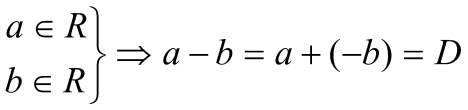 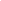       Descăzutul    scăzătorul     diferenţa (restul)a – b = c  a = b + c. 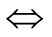     Calcule cu numere de forma .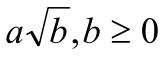         Regula:   .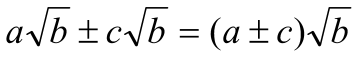 3. Înmulţirea numerelor reale  Def. ; P este produsul 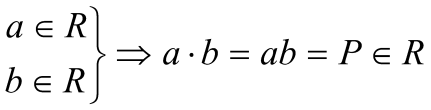 numerelor reale a şi b, iar a şi b se numesc factorii produsului;Proprietăţile înmulţirii: Dacă a,b,cR, atunci înmulţireaare proprietăţile:asociativă: ;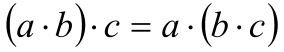 C)  comutativă:  ;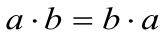 E)  1R este elementul neutru:  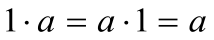       S) orice număr real, nenul, are un invers, adică un           element simetric, în raport cu înmulţirea, notat                                                                                                                                                                                 Notaţie: 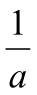 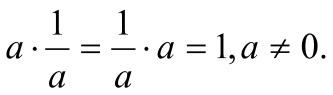 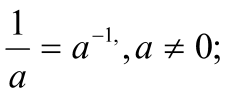         P.    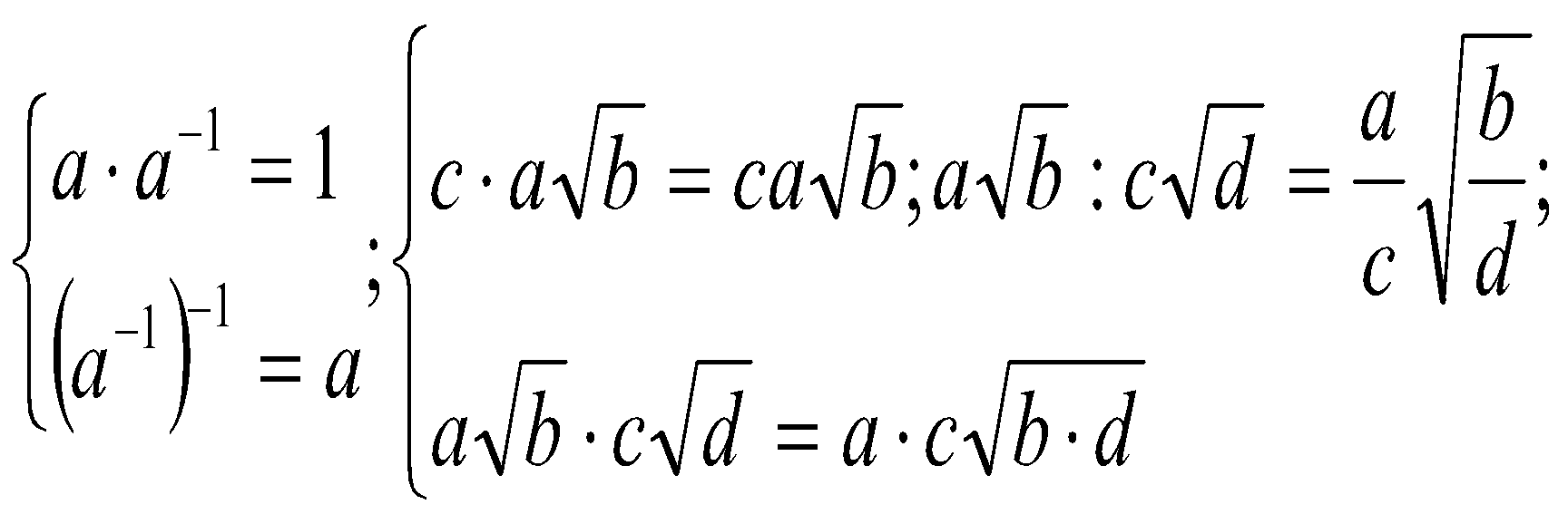 4. Împărţirea numerelor reale ( câtul numerelor) Def.    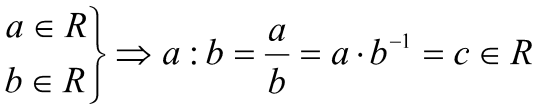 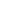 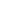 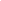     deâmpărţitul   împărţitorul                câtul   Teorema împărţirii cu rest (T.Î.R.)                D = Î + R ,  0  Î -1.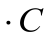 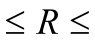                P. 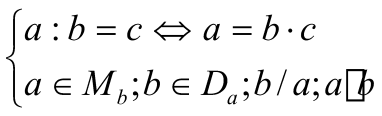 (+8) – (-5) + 8-13)- (-7) =3,4 + 1,6 – 0,2 + 0,54 =                       ;4) 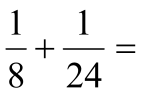 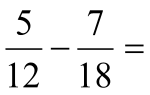 [(-3) + (+8)] + (- 11) =2563  + 253 + 41 =      253741 + 2563 = (-3 + 18) + ( -5 + 3 + 2) =      (-5 + 3 + 2) + ( -3 + 18) =8) completaţi tabelul:9)  (7 – 5 + 6) – ( 9 – 10) + ( 6 – 2 + 7) =10)  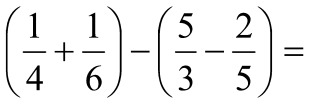 11) 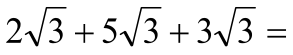 12) 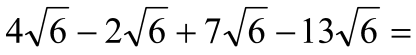 13) (-3)(-5) =                     ; 14)  (-11)(+2) =15)                   ; 16)  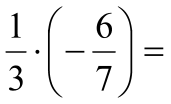 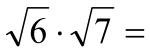 17) (-50):(+5) =                 ; 18)  (-30) : ( -3) =19)                  ; 20) 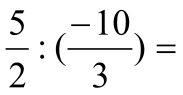 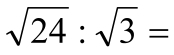 21) 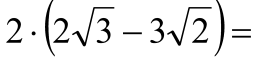 22) 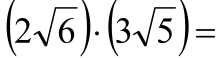 23) 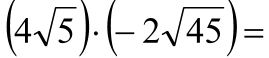 24) 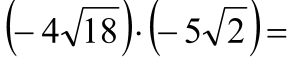 25)  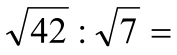 26)  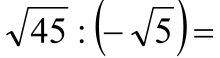 27)  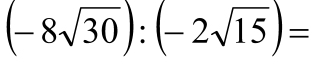 28)  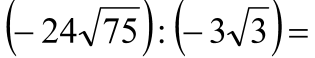 